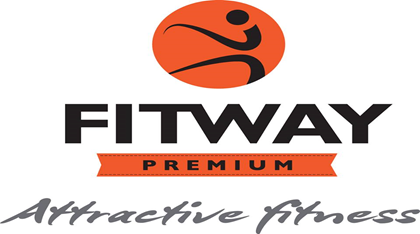 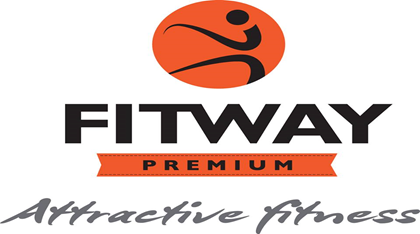 Poste à pourvoir : Stagiaire Educateur sportif option Haltérophilie/MusculationType de contrat : StagiaireRémunération : /Coordonnées de la structureNom de l’entreprise/ Association : FITWAY BOURG DE PEAGEAdresse : 13 Avenue Général de Gaulle Code postal : 26300		    Ville : Bourg-de-Péage			  Département : 26Descriptif du posteMissions / tâches :Pour son développement Fitway Bourg de Péage recherche un ou une stagiaire éducateur sportif dans le cadre de la formation BPJEPS Activité de la Forme Option Haltérophilie/Musculation pour la rentrée de Septembre 2018.Missions : Assurer l’accueil des clients/prospects, visite, relance téléphonique.Mise en place d’un suivi sportif toutes les 6 semaines avec méthode de musculation et cardio.Présence quotidienne sur plateau muscu/cardioInitiation & Présence sur zone fonctionnelle, WOD, TRX… Prise de poste rentrée Septembre 2018, selon le rythme de formation 3 jours par semaine en structureNiveau de diplôme ou expérience professionnelle requis/souhaités :
BACContactNom :			MUR	 		Prénom : 	JEREMYMail : fitwaybourgdepeage@gmail.comTéléphone : 0640427797